招标项目技术、服务、政府采购合同内容条款及其他商务要求前提：本章中标注“*”的条款为本项目的实质性条款，投标人不满足的，将按照无效投标处理。（一）. 项目概述1.项目概况：本项目1个包，采购第31届世界大学生夏季运动会青白江赛区篮球比赛临建设施搭建服务供应商一名。在服务期内按采购人要求提供搭建、维护、租赁等服务。2.标的名称及所属行业：*（二）. 商务要求1．服务期及地点1.1 服务期：租赁周期共120日历天（其中搭建工期为合同签订后30日历天）。如因赛事需要及上级主管部门要求，出现租赁周期须延长的情况，则相应延长租赁周期。1.2服务响应：服务期内应按采购人安排进行临建设施日常维保、清洁消毒，非赛事期间的服务期内，响应时间不得超过3小时。赛事期间，服务商必须在青白江区派驻服务人员不少于3人，响应时间不得超过半小时。（须提供承诺函，格式自拟）。1.3 服务地点: 成都市青白江区（具体地点由采购人指定）。2．付款方法和条件：本项目采取固定单价合同，项目完成后，最终以确认的实际使用数量为结算依据，据实结算。（1）合同签订后，采购人应在收到中标供应商正式发票15日内支付合同总金额的40%；（2）中标供应商完成搭建并经监理单位和采购人初步验收合格，采购人应在收到中标供应商相关发票后15日内支付合同总金额30%进度款；（3）赛事结束、项目完成后，经监理单位和采购人最终验收合格并出具验收报告后，最终以确认的实际使用数量为结算依据，据实结算，采购人应在收到中标供应商相关发票后15日内支付剩余尾款。（4）项目内容变更：在项目执行过程中，因采购人原因需要变更项目内容，需提前通知中标供应商，所产生的新增费用由采购人承担，减少费用在验收核算中扣除，与原清单一致的项目按原成交单价执行，与原清单项目不同的项目另行确定，增减项目内容均以现场双方签认单为准。3.验收要求：按照《财政部关于进一步加强政府采购需求和履约验收管理的指导意见》（财库〔2016〕205号）等政府采购相关法律法规的要求进行验收。供应商应在采购人认可的前提下按照《成都2021年第31届世界大学生夏季运动会临时设施实施指导意见》、《成都2021年第31届世界大学生夏季运动会临时设施单元图集》等要求实施，见附件。4.报价要求：供应商的报价包括但不限于运输、搬运、安装、制作、搭建、电源、网络、电缆、网线、给排水、租赁周期内的日常维护、拆除及配件辅料等实施本次采购项目的所有费用。*（三）.技术、服务要求1.本项目的位置示意图详见附件，供应商应按示意图的要求在采购人审核认可后按相关要求进行搭建。相关的水、电源及网络从预留的接口接出至临建设施，所涉及到的电缆、网线、给排水管线等由供应商负责提供。2.项目清单（详见下表）：包号：01品目号标的名称所属行业包号：011-1第31届世界大学生夏季运动会青白江赛区篮球比赛临建设施搭建服务其他未列明行业序 号类别项 目 名 称图例规格单位数量备 注 说 明1构建物围栏（2.5米高）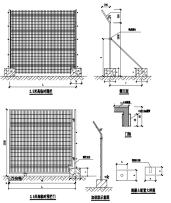 摆放式，颜色为灰色；2.柱间距L、斜钢缆高度e、斜钢缆脚与柱脚间距f、斜钢缆的设置密度、加劲肋高度d和加劲肋设置位置， 由临时设施服务商根据相关规范设计确定； 3.立柱（节点1）的尺寸、网片钢丝（节点2）的直径、斜钢缆与立柱德连接点（节点3）、斜钢缆（节点4）的尺寸、网片与立柱的连接（节点5）和加劲肋的尺寸（节点6），由临时设施服务商根据相关规范设计确定；立柱的直径（或者边长）不宜小于50mm，网片钢丝的直径不宜小于3.5mm，斜钢缆的直径（或者边长）不宜小于30mm；网孔尺寸，不大于 80mm（宽）×200mm（高），由临时设施服务商根据相关规范设计确定；                                                       5.配重的混凝土强度等级、长度a、宽度b、高度c，由设计临时设施服务商根据相关规范设计确定，建议混凝土基座不小于500mm*500mm*250mm；6.应包含运输、安装、租赁周期内的日常维护、拆除及配件辅料；7.可参考图例。米900.0 按照《成都2021年第31届世界大学生夏季运动会临时设施实施指导意见》、《成都2021年第31届世界大学生夏季运动会临时设施单元图集》要求实施。2构建物围栏（1.8米高）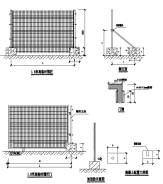 摆放式，颜色为灰色；2.柱间距L、斜钢缆高度e、斜钢缆脚与柱脚间距f、斜钢缆的设置密度、加劲肋高度d和加劲肋设置位置， 由临时设施服务商根据相关规范设计确定；3.立柱（节点1）的尺寸、网片钢丝（节点2）的直径、斜钢缆与立柱德连接点（节点3）、斜钢缆（节点4）的尺寸、网片与立柱的连接（节点5）和加劲肋的尺寸（节点6），由临时设施服务商根据相关规范设计确定；，立柱的直径（或者边长）不宜小于50mm，网片钢丝的直径不宜小于3.5mm，斜钢缆的直径（或者边长）不宜小于30mm；4.网孔尺寸，不大于 80mm（宽）×200mm（高），由临时设施服务商根据相关规范设计确定；5.配重的混凝土强度等级、长度a、宽度b、高度c，由设计临时设施服务商根据相关规范设计确定，建议混凝土基座不小于500mm*500mm*250mm；6.应包含运输、搬运、安装、租赁周期内日常维护、拆除及配件辅料。7.可参考图例。米700.0 按照《成都2021年第31届世界大学生夏季运动会临时设施实施指导意见》、《成都2021年第32届世界大学生夏季运动会临时设施单元图集》要求实施。3构建物铁马围栏（1米高）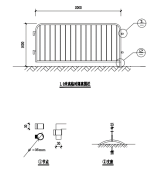 采用地面上支架固定方式；单个尺寸：2.0m*1.0m，201不锈钢材质，外管不小于35mm，内管不小于25mm，具体规格和做法由临时设施服务商根据相关规范设计确定；围栏颜色为白色；应包含运输、搬运、安装、租赁周期内日常维护、拆除及配件辅料；5.可参考图例。米1500.0 按照《成都2021年第31届世界大学生夏季运动会临时设施实施指导意见》、《成都2021年第33届世界大学生夏季运动会临时设施单元图集》要求实施。4构建物铁马围栏（0.6米高）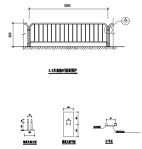 采用地面上支架固定方式；单个尺寸：2.0m*0.6m，201不锈钢材质，外管不小于35mm，内管不小于25mm，具体规格和做法由临时设施服务商根据相关规范设计确定；围栏颜色为白色；应包含运输、搬运、安装、租赁周期内日常维护、拆除及配件辅料； 5.可参考图例。米200.0 按照《成都2021年第31届世界大学生夏季运动会临时设施实施指导意见》、《成都2021年第34届世界大学生夏季运动会临时设施单元图集》要求实施。5临时篷房（12m*15m）单体建筑规格为12m×15m, 铝合金框架结构，净空不小于3.8m；建筑形式：建筑结构形式为篷房，篷布颜色为白色，PVC软体篷布可根据使用需要敞开；所使用篷布达到B1级防火等级；固定方法：可根据场地条件采用混凝土配重、碎石笼网配重、钢钎固定、膨胀螺栓固定等方式。具体按照执委会相关标准执行；根据相关消防规范要求合理设置灭火器等相关消防设施；内部配置8个单项AC220V二、三级10A插座，篷房办公室照明，使用阻燃导线；篷房内应配备至少4台5P空调、网络、桌椅、饮水机；应包含运输、安装、电源、网络、租赁周期内日常维护、拆除及配件辅料；  套1.0 按照《成都2021年第31届世界大学生夏季运动会临时设施实施指导意见》、《成都2021年第35届世界大学生夏季运动会临时设施单元图集》要求实施。6临时篷房（10m*15m）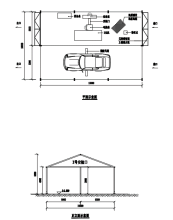 单体建筑规格为10m×15m, 铝合金框架结构，净空不小于3.8m，如有大型车辆经过，可将净空增加至6米；建筑形式：建筑结构形式为篷房，篷布颜色为白色，PVC软体篷布可根据使用需要敞开；所使用篷布达到B1级防火等级；固定方法：可根据场地条件采用混凝土配重、碎石笼网配重、钢钎固定、膨胀螺栓固定等方式。具体按照执委会相关标准执行；根据相关消防规范要求合理设置灭火器等相关消防设施；内部配置4个单项AC220V二、三级10A插座，人检通道配置2个单相AC220V三级10A地面插座，篷房办公室照明，使用阻燃导线；人检通道铺设地板地毯，至少垫高0.1m；木地板上若有铁制配件，不能影响安检机正常使用；篷房内应配备至少2台5P空调、网络、桌椅、饮水机；应包含运输、安装、电源、网络、租赁周期内日常维护、拆除及配件辅料；10.可参考图例。套1.0 按照《成都2021年第31届世界大学生夏季运动会临时设施实施指导意见》、《成都2021年第35届世界大学生夏季运动会临时设施单元图集》要求实施。7篷房类临时篷房（5m*15m）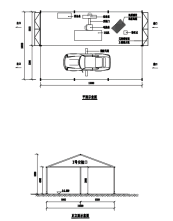 单体建筑规格为5m×15m, 铝合金框架结构，净空不小于3.8m，如有大型车辆经过，可将净空增加至6米；建筑形式：建筑结构形式为篷房，篷布颜色为白色，PVC软体篷布可根据使用需要敞开；所使用篷布达到B1级防火等级；固定方法：可根据场地条件采用混凝土配重、碎石笼网配重、钢钎固定、膨胀螺栓固定等方式。具体按照执委会相关标准执行；根据相关消防规范要求合理设置灭火器等相关消防设施；内部配置4个单项AC220V二、三级10A插座及2个单相AC220V三级10A地面插座，篷房办公室照明，使用阻燃导线；篷房内应配备至少1台5P空调、网络、桌椅、饮水机；8.应包含运输、安装、电源、网络、租赁周期内日常维护、拆除及配件辅料；9.可参考图例。套2.0 1.此篷房仅设车检通道；   2.按照《成都2021年第31届世界大学生夏季运动会临时设施实施指导意见》、《成都2021年第35届世界大学生夏季运动会临时设施单元图集》要求实施。8篷房类临时篷房（3m*15m）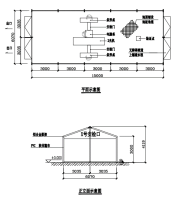 单体建筑规格为3m×15m, 净空不小于3m，铝合金框架结构；建筑形式：建筑结构形式为篷房，篷布颜色为白色，PVC软体篷布可根据使用需要敞开；所使用篷布达到B1级防火等级；固定方法：可根据场地条件采用混凝土配重、碎石笼网配重、钢钎固定、膨胀螺栓固定等方式。具体按照执委会相关标准执行；根据相关消防规范要求合理设置灭火器等相关消防设施；内部配置4个单项AC220V二、三级10A插座及2个单相AC220V三级10A地面插座，篷房办公室照明，使用阻燃导线；内部铺设地板地毯，至少垫高0.1m；木地板上若有铁制配件，不能影响安检机正常使用；篷房内应配备至少1台5P空调、网络、桌椅、饮水机；应包含运输、安装、电源、网络、租赁周期内日常维护、拆除及配件辅料；10.可参考图例。套2.0 按照《成都2021年第31届世界大学生夏季运动会临时设施实施指导意见》、《成都2021年第33届世界大学生夏季运动会临时设施单元图集》要求实施。9篷房类临时篷房（6m*15m）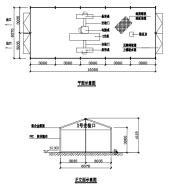 单体建筑规格为6m×15m, 净空不小于3m，铝合金框架结构；建筑形式：建筑结构形式为篷房，篷布颜色为白色，PVC软体篷布可根据使用需要敞开；所使用篷布达到B1级防火等级； 固定方法：可根据场地条件采用混凝土配重、碎石笼网配重、钢钎固定、膨胀螺栓固定等方式。具体按照执委会相关标准执行；根据相关消防规范要求合理设置灭火器等相关消防设施；内部配置4个单项AC220V二、三级10A插座及2个单相AC220V三级10A地面插座，篷房办公室照明，使用阻燃导线；内部铺设地板地毯，至少垫高0.1m；木地板上若有铁制配件，不能影响安检机正常使用；篷房内应配备至少1台5P空调、网络、桌椅、饮水机；应包含运输、安装、电源、网络、租赁周期内日常维护、拆除及配件辅料；10.可参考图例。套1.0 按照《成都2021年第31届世界大学生夏季运动会临时设施实施指导意见》、《成都2021年第33届世界大学生夏季运动会临时设施单元图集》要求实施。10篷房类临时篷房（3m*3m）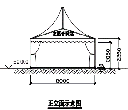 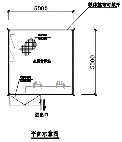 单体建筑规格为3m×3m, 净空不小于2.3m，铝合金框架结构；建筑形式：建筑结构形式为篷房，篷布颜色为白色，PVC软体篷布可根据使用需要敞开；所使用篷布达到B1级防火等级；固定方法：可根据场地条件采用混凝土配重、碎石笼网配重、钢钎固定、膨胀螺栓固定等方式。具体按照执委会相关标准执行；根据相关消防规范要求合理设置灭火器等相关消防设施；内部配置2个单项AC220V二、三级10A插座，篷房办公室照明，使用阻燃导线；内部铺设地板地毯，至少垫高0.1m；篷房内应配备至少1台1P空调、网络、桌椅、饮水机；应包含运输、安装、电源、网络、租赁周期内日常维护、拆除及配件辅料；10.可参考图例。套10.0 按照《成都2021年第31届世界大学生夏季运动会临时设施实施指导意见》、《成都2021年第34届世界大学生夏季运动会临时设施单元图集》要求实施。11篷房类临时篷房（3m*3m）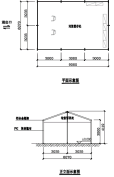 单体建筑规格为3m×3m, 净空不小于2.3m，铝合金框架结构；建筑形式：建筑结构形式为篷房，篷布颜色为白色，PVC软体篷布可根据使用需要敞开；所使用篷布达到B1级防火等级； 固定方法：可根据场地条件采用混凝土配重、碎石笼网配重、钢钎固定、膨胀螺栓固定等方式。具体按照执委会相关标准执行；根据相关消防规范要求合理设置灭火器等相关消防设施；内部配置一般照明、给排水，使用阻燃导线；应包含运输、安装、电源、租赁周期内日常维护、拆除及配件辅料；8.可参考图例。套1.0 按照《成都2021年第31届世界大学生夏季运动会临时设施实施指导意见》、《成都2021年第34届世界大学生夏季运动会临时设施单元图集》要求实施。12篷房类临时篷房（4m*4m）单体建筑规格为4m×4m, 净空不小于2.3m，铝合金框架结构；建筑形式：建筑结构形式为篷房，篷布颜色为白色，PVC软体篷布可根据使用需要敞开；3.所使用篷布达到B1级防火等级；4.固定方法：可根据场地条件采用混凝土配重、碎石笼网配重、钢钎固定、膨胀螺栓固定等方式。具体按照执委会相关标准执行；                     5.根据相关消防规范要求合理设置灭火器等相关消防设施；                    6.内部配置2个单项AC220V二、三级10A插座，篷房办公室照明，使用阻燃导线；                                                          7.内部铺设地板地毯，至少垫高0.1m；                                    8.篷房内应配备至少1台1P空调、网络、桌椅、饮水机；                   9.应包含运输、安装、电源、网络、租赁周期内日常维护、拆除及配件辅料；                                                     10.可参考图例。套2.0 按照《成都2021年第31届世界大学生夏季运动会临时设施实施指导意见》、《成都2021年第35届世界大学生夏季运动会临时设施单元图集》要求实施。13板房类活动板房（1.5m*2m）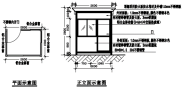 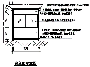 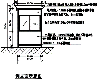 1.单体建筑规格为1.5m×2m, 檐口高度不低于2.5米；                                                                2.建筑形式：建筑结构形式为岗亭；                                                       3.建筑材料：主体材料为不锈钢，顶部带有防火防水卷材，封面板带有防火板及铝塑板；                                                      4.建筑颜色：不锈钢本色；                                        5.施工方案应遵守相关规范和行政主管部门要求，根据相关消防规范要求合理设置灭火器等相关消防设施；                                    6.内部配置1个单项AC220V二、三级10A插座，办公室照明，使用阻燃导线；                                                          7.内部铺设地板地毯；                                            8.板房内应配备至少1台1P空调、网络、桌椅、饮水机；                   9.应包含运输、安装、电源、网络、租赁周期内日常维护、拆除及配件辅料；                                                 10.可参考图例。套4.0 按照《成都2021年第31届世界大学生夏季运动会临时设施实施指导意见》、《成都2021年第36届世界大学生夏季运动会临时设施单元图集》要求实施。14板房类活动板房（4m*4m）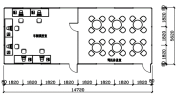 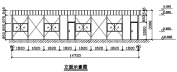 1.单体建筑规格为4m×4m, 檐口高度不低于2.5米；                                                                2.建筑形式：建筑结构形式为板房；                                                       3.建筑材料：屋面板为双层彩色岩棉压型钢板，墙身为彩钢岩棉夹芯板，岩棉50厚；                                                      4.建筑颜色：屋面板上层为飞机灰，下层为灰白，墙身为灰白；                                        5.施工方案应遵守相关规范和行政主管部门要求，根据相关消防规范要求合理设置灭火器等相关消防设施；                                    6.内部配置4个单项AC220V二、三级10A插座，办公室照明，使用阻燃导线；                                                          7.内部铺设地板地毯；                                            8.板房内应配备至少1台1P空调、网络、桌椅、饮水机；                   9.应包含运输、安装、电源、网络、租赁周期内日常维护、拆除及配件辅料；                                                            10.可参考图例。套2.0 1.根据图例2间板房单独建立；                   2.按照《成都2021年第31届世界大学生夏季运动会临时设施实施指导意见》、《成都2021年第37届世界大学生夏季运动会临时设施单元图集》要求实施。15板房类活动板房（7.4m×3.6m）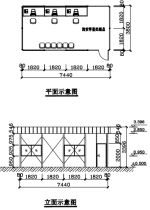 1.单体建筑规格为7.4m×3.6m, 檐口高度不低于2.5米；                                                                2.建筑形式：建筑结构形式为板房；                                                       3.建筑材料：屋面板为双层彩色岩棉压型钢板，墙身为彩钢岩棉夹芯板，岩棉50厚；                                                      4.建筑颜色：屋面板上层为飞机灰，下层为灰白，墙身为灰白；                                        5.施工方案应遵守相关规范和行政主管部门要求，根据相关消防规范要求合理设置灭火器等相关消防设施；                                    6.内部配置4个单项AC220V二、三级10A插座，办公室照明，使用阻燃导线；                                                          7.内部铺设地板地毯；                                            8.板房内应配备至少1台1P空调、网络、桌椅、饮水机；                   9.应包含运输、安装、电源、网络、租赁周期内日常维护、拆除及配件辅料；                                                  10.可参考图例。套4.0 按照《成都2021年第31届世界大学生夏季运动会临时设施实施指导意见》、《成都2021年第36届世界大学生夏季运动会临时设施单元图集》要求实施。16板房类活动板房（7.4m×3.6m）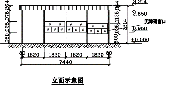 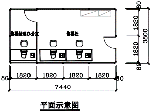 1.单体建筑规格为7.4m×3.6m, 檐口高度不低于2.5米；                                                                2.建筑形式：建筑结构形式为板房；                                                       3.建筑材料：屋面板为双层彩色岩棉压型钢板，墙身为彩钢岩棉夹芯板，岩棉50厚；                                                      4.建筑颜色：屋面板上层为飞机灰，下层为灰白，墙身为灰白；                                        5.施工方案应遵守相关规范和行政主管部门要求，根据相关消防规范要求合理设置灭火器等相关消防设施；                                    6.内部配置4个单项AC220V二、三级10A插座，办公室照明，使用阻燃导线；                                                          7.内部铺设地板地毯；                                            8.板房内应配备至少1台1P空调、网络、桌椅、饮水机；                   9.应包含运输、安装、电源、网络、租赁周期内日常维护、拆除及配件辅料；                                                            10.可参考图例。套1.0 按照《成都2021年第31届世界大学生夏季运动会临时设施实施指导意见》、《成都2021年第36届世界大学生夏季运动会临时设施单元图集》要求实施。17板房类集装箱1.成品集装箱，规格为5.69m×2.13m×2.18m；                                                                2.建筑颜色：灰白；                                             3.施工要求：需离地面至少0.30m；                                                      4.根据防疫要求做好防水、密闭等相关设施；                                    5.内部配置4个单项AC220V二、三级10A插座，办公室照明，使用阻燃导线；                                                          6.内部应设置分类垃圾桶、袋等；                                                           7.应包含运输、安装、电源、租赁周期内日常维护、拆除及配件辅料。套1.0 按照《成都2021年第31届世界大学生夏季运动会临时设施实施指导意见》、《成都2021年第36届世界大学生夏季运动会临时设施单元图集》要求实施。18板房类移动厕所1.成品移动卫生间，每套不少于2间；                                                                2.建筑颜色：灰白；                                             3.内部配置一般照明，使用阻燃导线；                                                          4.应包含运输、安装、电源、租赁周期内日常维护、垃圾处理、拆除及配件辅料。5.应符合场馆防疫措施要求。套2.0 按照《成都2021年第31届世界大学生夏季运动会临时设施实施指导意见》、《成都2021年第36届世界大学生夏季运动会临时设施单元图集》要求实施。19记录台及体展工作席1.共2个立方体。尺寸一：长8m×宽2m×高0.2m，尺寸二：长12m×宽2m×高0.6m；                                                         2.内部管材不小于100mm钢柱、40mm钢架，面板厚度不少于0.05m，面板需铺设地毯覆盖；                                                             3.静载实验按照四川省质量与安全监督管理部门的相关规定进行；                                                             4.应包含运输、安装、制作、搭建、日常维护、拆除及配件辅料。 套1.0 按照《成都2021年第31届世界大学生夏季运动会临时设施实施指导意见》、《成都2021年第36届世界大学生夏季运动会临时设施单元图集》要求实施。20媒体席楼梯1.尺寸1.6m×4m×4.0m；                                        2.管材不小于100mm钢柱、40mm钢架，冷轧钢板梯步，台面需铺设地毯；                                                     3.可根据现场实际情况调整设置；                                  4.静载实验按照四川省质量与安全监督管理部门的相关规定进行；                                                               5.应包含运输、安装、制作、搭建、日常维护、拆除及配件辅料。 项1.0 按照《成都2021年第31届世界大学生夏季运动会临时设施实施指导意见》、《成都2021年第37届世界大学生夏季运动会临时设施单元图集》要求实施。21媒体席地台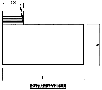 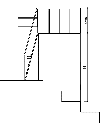 1.平台高度H、长度L、进深W、爬梯高度H1由使用部门确定；                                        2.平台需建造爬梯方便摄影及摄影人员及机器上下；                            3.具体材料和工法由临时设施服务商确定；                               3.具体使用需求由相关部门提出，根据场馆实际情况设置；                                  4.施工方案应遵循政策法规和相关行政主管部门的要求；                  5.应包含运输、安装、制作、搭建、租赁周期内日常维护、拆除及配件辅料。项1.0 按照《成都2021年第31届世界大学生夏季运动会临时设施实施指导意见》、《成都2021年第38届世界大学生夏季运动会临时设施单元图集》要求实施。22主播机位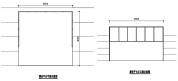 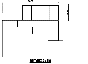 1.尺寸3m×3m，围挡高度为0.8m；                                        2.具体材料和工法由临时设施服务商确定；                               3.具体使用需求由电视转播单位提出，根据场馆实际情况设置；                                  4.施工方案应遵循政策法规和相关行政主管部门的要求；                  5.应包含运输、安装、制作、搭建、租赁周期内日常维护、拆除及配件辅料。项1.0 按照《成都2021年第31届世界大学生夏季运动会临时设施实施指导意见》、《成都2021年第39届世界大学生夏季运动会临时设施单元图集》要求实施。23防疫隔断区域隔离护板1.单个尺寸：0.9m*2.5m，铝合金柱、4mm透明亚克力材质；                2.施工方案应遵循政策法规、防疫和相关行政主管部门的要求；                   3.应包含运输、安装、制作、搭建、租赁周期内日常维护、拆除及配件辅料。个400.0 按照《成都2021年第31届世界大学生夏季运动会临时设施实施指导意见》、《成都2021年第40届世界大学生夏季运动会临时设施单元图集》要求实施。24防疫隔断看台隔离护栏1.单个尺寸：0.9m*2.5m，铝合金柱、4mm透明亚克力材质；                2.施工方案应遵循政策法规、防疫和相关行政主管部门的要求；                   3.应包含运输、安装、制作、搭建、租赁周期内日常维护、拆除及配件辅料。个300.0 按照《成都2021年第31届世界大学生夏季运动会临时设施实施指导意见》、《成都2021年第41届世界大学生夏季运动会临时设施单元图集》要求实施。25其他主背景1.尺寸为24m×12m；                                                     2.桁架搭建应符合国家相关要求，喷绘画面为5面全覆盖，画面应按照执委会要求制作；                                                                          3.应包含运输、安装、制作、搭建、租赁周期内日常维护、拆除及配件辅料；            4.施工方案应遵循政策法规和相关行政主管部门的要求。                                                项1.0 按照《成都2021年第31届世界大学生夏季运动会临时设施实施指导意见》、《成都2021年第42届世界大学生夏季运动会临时设施单元图集》要求实施。26其他灯杆道旗1.单个单面尺寸为3m×0.8m；                                                     2.喷绘双面，画面应按照执委会要求制作；                                                                          3.应包含运输、安装、制作、搭建、租赁周期内日常维护、拆除及配件辅料；            4.施工方案应遵循政策法规和相关行政主管部门的要求；                                                                    项160.0 按照《成都2021年第31届世界大学生夏季运动会临时设施实施指导意见》、《成都2021年第43届世界大学生夏季运动会临时设施单元图集》要求实施。